May evening prayers on FB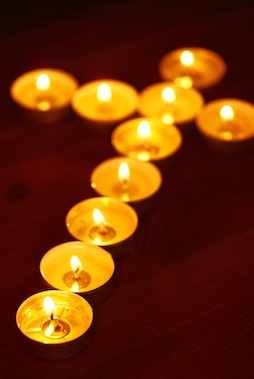 A simple act of worship using silence, readings and prayer to create a space to ‘be’- in the presence of God.Prayers and readings are inspired and taken from the Taize Community There will be short silences to ‘be’ GreetingThe Lord be with you And also with you We light a candle as a sign that we welcome in God’s Shalom to our gathering this night Opening prayerJesus, peace of our hearts, you call each of us to follow you.To whom should we go, other than you? You Christ, have the words that give life to our souls. A period of silence to ‘be’Creator God, star-maker, world-turner, love-source: You have invited us to come, And here we are. We bring our whole selves to you. Lord Jesus, person-cherisher, life-sharer, our guide: You have invited us to come, And here we are: We bring our whole lives to you. Spirit of God, life-giver, risk-taker, breath of God: You have invited us to come, And here we are: We bring our whole selves to youShort period of silenceEach person is sacredEvery life is holy ground Living God, grant us the grace to see your image not just in those we know and like but in those across the barriers of our own making.Each person matters Every life is valuable Living God, transform us with your love so that we can be open to the stranger and welcoming to the guest at the door. Each person is important Every life is precious Living God, stretch and challenge us, so that we can receive every person as if we were receiving God.Mighty God, Holy and strong one,	Give us strength to do what you would have us do. Deliver us from lack of purpose, Free us from confusion of mind, Save us from lack of integrity. Maintain in us vision and ideals, Sustain our openness and generosity. Help us to continue to work for you, That we may serve you all our days. Amen		Bible verse & reflectionClosing PrayersMay we leave here tonight, A little more unveiled, A little closer to our true selves, A little more inspired, healed, comforted, challenged. The blessing of the creator who made you in the divine image be upon you, The blessing of the God of life. The blessing of Christ who unveils God’s glory be upon you, The blessing of the God of love. The blessing of the spirit who inspires us to be our true selves be upon you, The blessing of the God of truthThe peace of all peace Be ours this night In the name of the Father, And of the Son, And of the Holy Spirit. Amen